ΘΕΜΑ: «Κύρωση τελικών ενιαίων αξιολογικών πινάκων υποψηφίων Συντονιστών Εκπαιδευτικού Έργου των Περιφερειακών Κέντρων Εκπαιδευτικού Σχεδιασμού (ΠΕ.Κ.Ε.Σ.) της Περιφερειακής Διεύθυνσης Εκπαίδευσης Αττικής»Ο Υπουργός Παιδείας, ΕΡΕΥΝΑΣ και ΘρησκευμάτωνΈχοντας υπόψη:1. 	Τις διατάξεις:α) 	των άρθρων 4 και 5, καθώς και των παρ. 1, 2 και 4 του άρθρου 21 και των παρ. 5, 6 και 8 του άρθρου 28 του ν. 4547/2018 «Αναδιοργάνωση των δομών υποστήριξης της πρωτοβάθμιας και δευτεροβάθμιας εκπαίδευσης και άλλες διατάξεις» (Α΄102).β) 	του π.δ. 125/2016  «Διορισμός Υπουργών, Αναπληρωτών Υπουργών και Υφυπουργών» (Α΄ 210).γ) 	της αριθμ. Φ.351.1/3/100766/Ε3/19-6-2018 απόφασης του Υπουργού Παιδείας, Έρευνας και Θρησκευμάτων «Κατανομή των θέσεων Συντονιστών Εκπαιδευτικού Έργου στα Περιφερειακά Κέντρα Εκπαιδευτικού Σχεδιασμού (Π.Ε.Κ.Ε.Σ.) κατά κλάδο και ανάθεση επιστημονικής ευθύνης» (Β΄ 2316).δ) 	των άρθρων 10 και 11 της αριθμ. Φ.351.1/5/102172/Ε3/20-6-2018 απόφασης του Υπουργού Παιδείας, Έρευνας και Θρησκευμάτων «Ρύθμιση θεμάτων σχετικών με τη διαδικασία επιλογής και τοποθέτησης των Συντονιστών Εκπαιδευτικού Έργου» (Β΄ 2367).2.	Την αριθμ. 30/18,19-9-2018 Πράξη του Περιφερειακού Συμβουλίου Επιλογής Συντονιστών Εκπαιδευτικού Έργου και Προϊσταμένων ΚΕ.Σ.Υ. της Περιφερειακής Διεύθυνσης Εκπαίδευσης Αττικής.3. 	Το γεγονός ότι από τις διατάξεις αυτής της απόφασης δεν προκαλείται δαπάνη σε βάρος του κρατικού προϋπολογισμού σύμφωνα με την αριθμ. πρωτ. ………………………………. εισήγηση της Γενικής Διεύθυνσης Οικονομικών Υπηρεσιών του ΥΠ.Π.Ε.Θ. αποφασίζουμεΚυρώνουμε τους ακόλουθους, ανά κλάδο, τελικούς ενιαίους αξιολογικούς πίνακες υποψηφίων Συντονιστών Εκπαιδευτικού Έργου για τη στελέχωση των ΠΕ.Κ.Ε.Σ. της Περιφερειακής Διεύθυνσης Εκπαίδευσης Αττικής, ως εξής:H απόφαση αυτή να αναρτηθεί στην ιστοσελίδα του Υπουργείου Παιδείας, Έρευνας & Θρησκευμάτων.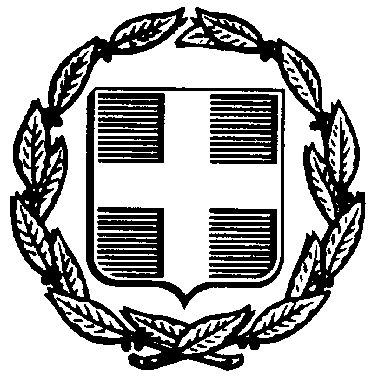 ΕΛΛΗΝΙΚΗ ΔΗΜΟΚΡΑΤΙΑΥΠΟΥΡΓΕΙΟ ΠΑΙΔΕΙΑΣ, ΕΡΕΥΝΑΣ KAI ΘΡΗΣΚΕΥΜΑΤΩΝ-----ΓΕΝΙΚΗ  ΔΙΕΥΘΥΝΣΗ ΕΚΠΑΙΔΕΥΤΙΚΟΥ ΠΡΟΣΩΠΙΚΟΥ Α/ΘΜΙΑΣ  &  Β/ΘΜΙΑΣ  ΕΚΠΑΙΔΕΥΣΗΣΔΙΕΥΘΥΝΣΗ ΥΠΗΡΕΣΙΑΚΗΣ ΚΑΤΑΣΤΑΣΗΣ ΚΑΙ ΕΞΕΛΙΞΗΣ ΕΚΠΑΙΔΕΥΤΙΚΟΥ ΠΡΟΣΩΠΙΚΟΥ Π.Ε & Δ.Ε.ΤΜΗΜΑ Δ΄ ΣΤΕΛΕΧΩΝ Π.Ε. & Δ.Ε.----------	Βαθμός Ασφαλείας:	Να διατηρηθεί μέχρι:	Μαρούσι,  20 Σεπτεμβρίου 2018	Αρ. Πρωτ.  :Βαθμός Προτερ :	 Φ.351.1 / 27 / 156465 / Ε3	Βαθμός Ασφαλείας:	Να διατηρηθεί μέχρι:	Μαρούσι,  20 Σεπτεμβρίου 2018	Αρ. Πρωτ.  :Βαθμός Προτερ :	 Φ.351.1 / 27 / 156465 / Ε3Διεύθυνση: 	Α. Παπανδρέου 37, 15180, ΜΑΡΟΥΣΙΙστοσελίδα: 	http://www.minedu.gov.grE-mail: 	dppe@minedu.gov.gr Τηλ:  	210-3442952, 210-3442895ΑΠΟΦΑΣΗΑΠΟΦΑΣΗΤΕΛΙΚΟΙ ΑΞΙΟΛΟΓΙΚΟΙ ΠΙΝΑΚΕΣ ΥΠΟΨΗΦΙΩΝ
ΣΥΝΤΟΝΙΣΤΩΝ ΕΚΠΑΙΔΕΥΤΙΚΟΥ ΕΡΓΟΥΤΕΛΙΚΟΙ ΑΞΙΟΛΟΓΙΚΟΙ ΠΙΝΑΚΕΣ ΥΠΟΨΗΦΙΩΝ
ΣΥΝΤΟΝΙΣΤΩΝ ΕΚΠΑΙΔΕΥΤΙΚΟΥ ΕΡΓΟΥΤΕΛΙΚΟΙ ΑΞΙΟΛΟΓΙΚΟΙ ΠΙΝΑΚΕΣ ΥΠΟΨΗΦΙΩΝ
ΣΥΝΤΟΝΙΣΤΩΝ ΕΚΠΑΙΔΕΥΤΙΚΟΥ ΕΡΓΟΥΤΕΛΙΚΟΙ ΑΞΙΟΛΟΓΙΚΟΙ ΠΙΝΑΚΕΣ ΥΠΟΨΗΦΙΩΝ
ΣΥΝΤΟΝΙΣΤΩΝ ΕΚΠΑΙΔΕΥΤΙΚΟΥ ΕΡΓΟΥΤΕΛΙΚΟΙ ΑΞΙΟΛΟΓΙΚΟΙ ΠΙΝΑΚΕΣ ΥΠΟΨΗΦΙΩΝ
ΣΥΝΤΟΝΙΣΤΩΝ ΕΚΠΑΙΔΕΥΤΙΚΟΥ ΕΡΓΟΥΤΕΛΙΚΟΙ ΑΞΙΟΛΟΓΙΚΟΙ ΠΙΝΑΚΕΣ ΥΠΟΨΗΦΙΩΝ
ΣΥΝΤΟΝΙΣΤΩΝ ΕΚΠΑΙΔΕΥΤΙΚΟΥ ΕΡΓΟΥΤΕΛΙΚΟΙ ΑΞΙΟΛΟΓΙΚΟΙ ΠΙΝΑΚΕΣ ΥΠΟΨΗΦΙΩΝ
ΣΥΝΤΟΝΙΣΤΩΝ ΕΚΠΑΙΔΕΥΤΙΚΟΥ ΕΡΓΟΥΤΕΛΙΚΟΙ ΑΞΙΟΛΟΓΙΚΟΙ ΠΙΝΑΚΕΣ ΥΠΟΨΗΦΙΩΝ
ΣΥΝΤΟΝΙΣΤΩΝ ΕΚΠΑΙΔΕΥΤΙΚΟΥ ΕΡΓΟΥΤΕΛΙΚΟΙ ΑΞΙΟΛΟΓΙΚΟΙ ΠΙΝΑΚΕΣ ΥΠΟΨΗΦΙΩΝ
ΣΥΝΤΟΝΙΣΤΩΝ ΕΚΠΑΙΔΕΥΤΙΚΟΥ ΕΡΓΟΥΑ/ΑΑ/ΑΑ/ΑΑ.Μ.Α.Μ.ΕΠΩΝΥΜΟΟΝΟΜΑΚΛΑΔΟΣΣΥΝΟΛΟ
ΑΞΙΟΛΟΓΙΚΩΝ
ΜΟΝΑΔΩΝ1.ΚΛΑΔΟΣ :ΚΛΑΔΟΣ :ΚΛΑΔΟΣ :ΚΛΑΔΟΣ :ΠΕ60- ΝΗΠΙΑΓΩΓΩΝ- ΝΗΠΙΑΓΩΓΩΝ- ΝΗΠΙΑΓΩΓΩΝ11556485556485ΣΑΛΑΓΙΑΝΝΗΜΑΡΙΑΠΕ6041,6522569254569254ΝΙΚΟΛΟΥΔΗΤΡΙΑΝΤΑΦΥΛΛΙΑΠΕ6040,5333554292554292ΠΡΕΒΕΖΑΝΟΥΒΑΡΒΑΡΑΠΕ6040,3344548367548367ΚΑΡΑΜΠΑΤΖΑΚΗΖΩΗΠΕ6040,0455582931582931ΜΙΧΑΗΛΙΔΟΥΒΑΣΙΛΙΚΗΠΕ6038,0666566600566600ΦΕΓΓΕΡΟΥΠΑΝΑΓΙΩΤΑΠΕ6037,0577563069563069ΚΑΖΕΛΑΚΑΤΕΡΙΝΑΠΕ6036,2888553315553315ΠΑΥΛΟΥΓΕΩΡΓΙΑΠΕ6035,4399567765567765ΑΖΝΑΟΥΡΙΔΟΥΦΩΤΕΙΝΗΠΕ6035,361010595434595434ΦΩΤΗΠΑΡΑΣΚΕΥΗΠΕ6035,291111569165569165ΕΥΘΥΜΙΟΠΟΥΛΟΥΑΓΑΠΟΥΛΑΠΕ6034,881212552327552327ΠΕΡΔΙΚΑΡΗΣΟΦΙΑΠΕ6034,411313566712566712ΒΑΓΗ ΣΠΥΡΟΥΕΥΦΡΟΣΥΝΗΠΕ6034,181414450922450922ΒΟΥΒΟΥΣΗΜΑΡΙΑΠΕ6032,401515608524608524ΜΕΛΛΙΟΥΚΥΡΙΑΚΗΠΕ6032,301616597215597215ΜΑΝΟΥΑΓΓΕΛΙΚΗΠΕ6032,081717591680591680ΣΑΪΤΗΣΟΦΙΑΠΕ6030,711818560526560526ΖΟΡΜΠΑΛΑΕΛΠΙΔΑΠΕ6030,601919595386595386ΒΑΡΣΑΜΟΥΑΝΝΑΠΕ6030,302020596784596784ΚΛΗΜΑΝΟΓΛΟΥΣΟΦΙΑΠΕ6029,812121603000603000ΚΑΡΑΓΡΗΓΟΡΙΟΥΕΥΣΤΡΑΤΙΑΠΕ6029,682222597965597965ΓΕΩΡΓΟΝΙΚΟΥΠΑΝΑΓΙΩΤΑΠΕ6026,402323608676608676ΔΟΥΜΑΕΛΠΙΔΑΠΕ6026,232424603158603158ΒΕΡΡΟΙΟΠΟΥΛΟΥΕΙΡΗΝΗΠΕ6025,602525595364595364ΠΑΥΛΟΠΟΥΛΟΥΑΝΤΩΝΙΑΠΕ6023,532626595398595398ΚΟΣΜΙΔΟΥΕΥΑΓΓΕΛΙΑΠΕ6023,282727595496595496ΚΟΝΤΟΥΒΑΣΙΛΙΚΗΠΕ6022,362828603064603064ΛΑΜΠΡΟΝΙΚΟΥΕΛΕΝΗΠΕ6021,982.ΚΛΑΔΟΣ :ΚΛΑΔΟΣ :ΚΛΑΔΟΣ :ΚΛΑΔΟΣ :ΠΕ70- ΔΑΣΚΑΛΩΝ- ΔΑΣΚΑΛΩΝ- ΔΑΣΚΑΛΩΝ11557743557743ΜΑΝΙΑΤΗΕΛΕΝΗΠΕ7042,7022568058568058ΠΑΤΡΙΝΟΠΟΥΛΟΣΜΑΤΘΑΙΟΣΠΕ7042,1933554036554036ΖΟΥΓΑΝΕΛΗΑΝΝΑΠΕ7041,4844582736582736ΜΑΝΟΥΣΟΥΕΥΑΓΓΕΛΙΑΠΕ7041,2455560740560740ΚΑΜΗΛΟΣΝΙΚΟΛΑΟΣΠΕ7040,6766554391554391ΠΑΠΑΔΟΠΟΥΛΟΣΧΑΡΑΛΑΜΠΟΣΠΕ7040,3677557711557711ΚΑΜΠΟΥΡΜΑΛΗΙΩΑΝΝΑΠΕ7040,0888544412544412ΡΟΓΑΡΗΓΕΩΡΓΙΑΠΕ7040,0899575480575480ΚΑΡΠΟΥΖΗΣΝΙΚΟΛΑΟΣΠΕ7040,041010562453562453ΒΑΣΙΛΕΙΟΥΠΟΤΟΥΛΑ-ΣΠΥΡΙΔΟΥΛΑΠΕ7040,011111554414554414ΠΙΛΟΥΡΗΣΠΑΝΑΓΙΩΤΗΣΠΕ7039,781212555358555358ΤΑΒΟΥΛΑΡΗΖΑΧΑΡΟΥΛΑΠΕ7039,781313558087558087ΧΡΙΣΤΟΠΟΥΛΟΥΕΥΣΤΑΘΙΑΠΕ7039,731414560754560754ΑΣΒΕΣΤΑΣΑΝΑΣΤΑΣΙΟΣΠΕ7039,651515564737564737ΚΑΤΣΙΓΙΑΝΝΗΒΙΚΤΩΡΙΑΠΕ7039,531616560989560989ΧΑΒΙΑΡΗΣΠΕΤΡΟΣΠΕ7039,281717561176561176ΦΙΛΙΠΠΟΥΦΩΤΕΙΝΗΠΕ7039,201818552190552190ΛΑΜΠΡΟΠΟΥΛΟΥΑΙΚΑΤΕΡΙΝΗΠΕ7039,181919548387548387ΣΤΑΘΑΤΟΥΠΟΛΥΞΕΝΗΠΕ7039,182020553982553982ΠΑΡΑΣΚΕΥΟΠΟΥΛΟΣΜΑΡΙΝΟΣΠΕ7039,132121588958588958ΚΡΟΚΟΥΖΩΗΠΕ7039,102222560870560870ΠΟΛΥΖΩΗΓΕΩΡΓΙΑΠΕ7039,082323547515547515ΣΚΡΕΤΑΣΔΗΜΗΤΡΙΟΣΠΕ7039,062424581711581711ΧΡΙΣΤΟΠΟΥΛΟΥΜΑΡΘΑΠΕ7038,972525563766563766ΚΑΤΣΙΜΑΡΔΟΣΒΑΣΙΛΕΙΟΣΠΕ7038,422626549514549514ΚΑΠΕΤΑΝΙΔΟΥΜΑΡΙΑΠΕ7038,402727585587585587ΤΣΟΥΤΣΟΥΒΑΜΑΡΙΑΠΕ7038,382828559513559513ΠΑΠΑΔΟΠΟΥΛΟΥΒΑΣΙΛΙΚΗΠΕ7038,352929588542588542ΕΓΓΛΕΖΟΥΦΩΤΕΙΝΗΠΕ7038,273030550066550066ΠΑΠΑΧΡΗΣΤΟΣΚΩΝΣΤΑΝΤΙΝΟΣΠΕ7038,253131561345561345ΧΑΡΙΤΟΣΒΑΣΙΛΕΙΟΣΠΕ7038,233232557216557216ΕΞΑΡΧΟΣΙΩΑΝΝΗΣΠΕ7038,013333573742573742ΚΑΛΑΜΑΤΙΑΝΟΥΜΑΡΙΑΠΕ7037,773434588841588841ΜΑΝΤΖΑΡΙΔΟΥΑΡΧΟΝΤΟΥΛΑΠΕ7037,463535565594565594ΚΑΡΑΜΗΝΑΣΙΓΝΑΤΙΟΣΠΕ7037,143636562876562876ΤΣΙΑΜΠΑΣΗΦΑΝΗΠΕ7037,113737590822590822ΜΗΤΡΟΠΟΥΛΟΣΓΕΩΡΓΙΟΣΠΕ7037,093838563644563644ΚΟΥΦΟΠΟΥΛΟΣΙΩΑΝΝΗΣΠΕ7037,043939565260565260ΓΛΕΝΗΧΡΥΣΑΥΓΗΠΕ7036,884040561241561241ΚΑΡΝΑΒΑΣΒΑΣΙΛΕΙΟΣΠΕ7036,854141553685553685ΑΝΤΩΝΑΤΟΥΜΑΡΙΑΠΕ7036,784242555595555595ΔΡΟΣΙΤΟΥΕΥΑΓΓΕΛΙΑΠΕ7036,774343552796552796ΖΕΡΓΙΩΤΗΣΑΝΔΡΕΑΣΠΕ7036,754444549211549211ΚΥΡΙΑΚΗΒΑΣΙΛΙΚΗΠΕ7036,724545556752556752ΚΟΝΤΟΓΙΑΝΝΗΣΜΙΧΑΗΛ-ΖΗΣΗΣΠΕ7036,654646556754556754ΖΥΜΠΙΔΗΣΔΗΜΗΤΡΙΟΣΠΕ7036,634747564489564489ΚΑΝΑΡΗΚΥΡΙΑΚΗΠΕ7036,604848562788562788ΣΚΑΝΔΑΛΑΚΗΕΜΜΑΝΟΥΕΛΑΠΕ7036,604949564166564166ΓΕΡΓΑΤΣΟΥΛΗΣΒΑΣΙΛΕΙΟΣΠΕ7036,565050586313586313ΣΙΜΕΝΗΠΕΡΣΕΦΟΝΗΠΕ7036,525151578110578110ΔΑΝΤΗΑΘΗΝΑΠΕ7036,505252557800557800ΒΛΑΧΟΥΜΑΡΙΑΠΕ7036,455353577945577945ΠΑΠΑΔΑΤΟΥΕΥΑΓΓΕΛΟΥΛΑΠΕ7036,395454560643560643ΛΑΖΑΡΙΔΗΣΙΩΑΝΝΗΣΠΕ7036,385555556795556795ΕΥΑΓΓΕΛΟΥΟΔΥΣΣΕΑΣΠΕ7036,255656550976550976ΚΡΕΜΠΣΠΑΡΑΣΚΕΥΗΠΕ7036,245757558605558605ΜΠΑΤΣΙΛΑΣΚΩΝΣΤΑΝΤΙΝΟΣΠΕ7036,235858559499559499ΝΟΥΛΗΣΙΩΑΝΝΗΣΠΕ7036,235959588239588239ΜΑΔΕΜΛΗΣΗΛΙΑΣΠΕ7036,006060552107552107ΛΑΖΑΡΑΚΟΥΕΛΙΣΑΒΕΤΠΕ7035,986161560980560980ΠΑΠΟΥΤΣΑΚΗΚΑΛΛΙΟΠΗΠΕ7035,986262558585558585ΒΟΥΚΑΝΟΥΜΑΡΙΑΠΕ7035,956363562700562700ΚΟΥΜΠΙΑΣΕΜΜΑΝΟΥΗΛΠΕ7035,926464556171556171ΤΣΙΟΛΑΚΙΔΗΣΚΩΝΣΤΑΝΤΙΝΟΣΠΕ7035,556565585678585678ΓΕΩΡΓΙΟΠΟΥΛΟΥΒΑΣΙΛΙΚΗΠΕ7035,556666566235566235ΣΠΗΛΙΟΠΟΥΛΟΣΠΟΛΥΧΡΟΝΗΣΠΕ7035,526767568024568024ΑΡΒΑΝΙΤΑΚΗΣΚΩΝΣΤΑΝΤΙΝΟΣΠΕ7035,506868580797580797ΣΠΥΡΑΤΟΥΕΙΡΗΝΗΠΕ7035,486969564902564902ΔΑΒΙΔ-ΣΠΑΝΟΠΟΥΛΟΥΑΝΝΑΠΕ7035,477070559060559060ΠΑΡΔΑΛΗΜΑΡΙΑΠΕ7035,447171570555570555ΚΟΥΤΣΗΕΥΓΕΝΙΑΠΕ7035,347272566872566872ΠΗΛΙΟΥΡΑΣΠΑΝΑΓΙΩΤΗΣΠΕ7035,257373589278589278ΠΑΠΑΔΟΠΟΥΛΟΣΑΘΑΝΑΣΙΟΣΠΕ7035,197474559385559385ΓΚΟΤΟΒΟΣΣΩΤΗΡΙΟΣΠΕ7035,127575561963561963ΠΑΝΑΓΑΚΟΣΙΩΑΝΝΗΣΠΕ7035,027676554771554771ΜΠΟΥΝΤΑΕΛΕΝΗΠΕ7034,987777573736573736ΔΑΚΟΠΟΥΛΟΥΑΘΑΝΑΣΙΑΠΕ7034,757878566843566843ΚΑΛΤΣΟΥΔΗΣΚΩΝΣΤΑΝΤΙΝΟΣΠΕ7034,757979558067558067ΤΖΙΟΥΜΑΑΘΗΝΑΠΕ7034,538080558344558344ΠΑΠΑΖΟΓΛΟΥΙΩΑΝΝΗΣΠΕ7034,478181573698573698ΚΑΤΣΑΛΗΕΙΡΗΝΗΠΕ7034,458282574063574063ΓΚΑΪΔΑΤΖΟΓΛΟΥΑΘΑΝΑΣΙΟΣΠΕ7034,298383562344562344ΑΝΑΣΤΟΠΟΥΛΟΣΧΡΗΣΤΟΣΠΕ7034,158484558279558279ΠΑΥΛΑΚΗΣΤΑΜΑΤΙΚΗΠΕ7034,088585547914547914ΝΙΚΑΒΑΡΒΑΡΑΠΕ7034,078686564911564911ΠΑΠΑΔΗΜΗΤΡΙΟΥΜΑΡΙΑΠΕ7034,068787579015579015ΧΡΙΣΤΟΔΟΥΛΑΚΗΣΣΤΑΥΡΟΣΠΕ7034,038888575784575784ΚΩΝΣΤΑΝΤΟΠΟΥΛΟΥΔΕΣΠΟΙΝΑΠΕ7033,898989562934562934ΑΥΤΖΗΣΜΕΡΚΟΥΡΙΟΣΠΕ7033,899090570711570711ΓΕΩΡΓΟΥΛΑΑΝΤΩΝΙΑΠΕ7033,849191578831578831ΔΟΥΡΟΥΚΑΣΚΩΝΣΤΑΝΤΙΝΟΣΠΕ7033,769292450754450754ΠΑΠΑΪΩΑΝΝΟΥΜΑΡΙΑΠΕ7033,419393558826558826ΠΑΠΑΚΥΠΑΡΙΣΣΗΣΑΝΑΓΝΩΣΤΗΣΠΕ7033,369494564089564089ΚΑΤΣΑΡΟΣΙΩΑΝΝΗΣΠΕ7033,259595579384579384ΜΠΑΖΑΝΗΕΥΓΕΝΙΑΠΕ7032,859696565828565828ΚΟΛΛΙΟΠΟΥΛΟΥΚΩΝΣΤΑΝΤΙΝΑΠΕ7032,809797565816565816ΠΟΝΗΡΟΣΜΑΡΚΟΣΠΕ7032,739898581239581239ΒΕΛΗΣΣΑΡΙΟΥΑΓΓΕΛΙΚΗΠΕ7032,439999585655585655ΚΑΛΕΜΗΜΑΡΙΑΠΕ7031,80100100567041567041ΚΥΡΙΑΚΟΣΧΡΗΣΤΟΣΠΕ7031,80101101602061602061ΙΩΑΚΕΙΜΙΔΟΥΒΑΣΙΛΙΚΗΠΕ7031,46102102593859593859ΑΠΟΣΤΟΛΟΥΒΑΣΙΛΕΙΟΣΠΕ7031,02103103589297589297ΓΡΗΓΟΡΙΟΥΝΙΚΗΠΕ7030,97104104566136566136ΜΙΧΟΠΟΥΛΟΣΒΑΣΙΛΕΙΟΣΠΕ7029,65105105593136593136ΓΕΩΡΓΑΛΗΚΩΝΣΤΑΝΤΙΝΑΠΕ7029,48106106588357588357ΣΩΤΗΡΧΟΥΦΩΤΕΙΝΗΠΕ7028,67107107604996604996ΒΟΥΛΓΑΡΙΔΟΥΜΑΡΙΑΠΕ7027,75108108610061610061ΘΩΜΑΡΑΛΙΑΠΕ7027,70109109604390604390ΛΑΘΟΥΡΗΣΔΗΜΗΤΡΙΟΣΠΕ7027,53110110592771592771ΣΤΑΥΡΟΥΔΗΜΗΤΡΙΟΣΠΕ7027,18111111579173579173ΤΖΑΛΑΚΩΣΤΑΣΡΙΖΟΣΠΕ7026,53112112588169588169ΚΑΡΓΙΩΤΗΜΑΡΙΑΠΕ7024,09113113600844600844ΚΑΛΙΑΝΤΖΗΓΚΟΛΦΩΠΕ7023,98114114594163594163ΜΠΛΟΥΤΗΙΩΑΝΝΑΠΕ7018,723.ΚΛΑΔΟΣ :ΚΛΑΔΟΣ :ΚΛΑΔΟΣ :ΚΛΑΔΟΣ :ΠΕ01- ΘΕΟΛΟΓΩΝ- ΘΕΟΛΟΓΩΝ- ΘΕΟΛΟΓΩΝ11169478169478ΠΟΝΗΡΟΣΕΥΑΓΓΕΛΟΣΠΕ0133,3822158954158954ΠΑΠΑΣΗΜΑΚΗΣΙΩΑΝΝΗΣΠΕ0132,7933132633132633ΒΑΛΛΙΑΝΑΤΟΣΑΓΓΕΛΟΣΠΕ0130,904.ΚΛΑΔΟΣ :ΚΛΑΔΟΣ :ΚΛΑΔΟΣ :ΚΛΑΔΟΣ :ΠΕ02- ΦΙΛΟΛΟΓΩΝ- ΦΙΛΟΛΟΓΩΝ- ΦΙΛΟΛΟΓΩΝ11175584175584ΝΕΖΗΜΑΡΙΑΠΕ0242,4022154070154070ΣΑΚΚΑ-ΧΡΟΝΟΠΟΥΛΟΥΑΓΓΕΛΙΚΗΠΕ0241,4333145620145620ΜΠΑΛΤΑΒΕΝΕΤΙΑΠΕ0240,3244189364189364ΛΙΝΑΡΔΟΣΝΙΚΟΛΑΟΣΠΕ0239,8355169592169592ΓΑΤΣΩΤΗΣΠΑΝΑΓΙΩΤΗΣΠΕ0239,6366152872152872ΚΟΥΜΠΑΡΟΥΧΡΥΣΑΝΘΗΠΕ0238,8677153947153947ΛΑΖΑΡΗΣΕΒΑΣΤΗΠΕ0238,7488220469220469ΜΠΙΛΛΑΠΟΛΥΞΕΝΗΠΕ0238,5099167567167567ΑΡΑΜΠΑΤΖΗΑΙΚΑΤΕΡΙΝΗΠΕ0238,481010156144156144ΜΠΟΖΙΝΗΣΝΙΚΟΛΑΟΣΠΕ0238,391111146150146150ΠΟΛΚΑΣΛΑΜΠΡΟΣΠΕ0238,361212179327179327ΚΑΣΚΑΝΤΑΜΗΜΑΡΙΑΠΕ0237,651313164077164077ΜΕΣΣΑΡΗΑΝΑΣΤΑΣΙΑΠΕ0237,571414400866400866ΚΑΛΟΓΡΙΔΟΥ-ΚΟΛΥΒΑΜΑΡΓΑΡΙΤΑΠΕ0237,461515145865145865ΣΑΚΚΑΒΑΣΙΛΙΚΗΠΕ0236,881616170027170027ΠΥΡΠΥΡΗΣΠΑΝΑΓΙΩΤΗΣΠΕ0236,771717148290148290ΜΑΪΣΤΡΕΛΛΗΣΕΥΣΤΡΑΤΙΟΣΠΕ0236,551818159057159057ΑΡΓΥΡΟΥΕΥΣΤΑΘΙΑΠΕ0236,001919155464155464ΣΠΥΡΟΠΟΥΛΟΥΧΡΥΣΟΥΛΑΠΕ0235,982020159062159062ΑΣΗΜΑΚΟΠΟΥΛΟΥΑΛΕΞΑΝΔΡΑΠΕ0235,842121163876163876ΒΑΣΜΑΝΟΛΗΕΡΑΣΜΙΑΠΕ0235,752222186480186480ΜΕΛΙΣΤΑΑΛΕΞΑΝΔΡΑΠΕ0235,622323169583169583ΒΡΑΚΑΣΑΝΤΩΝΙΟΣΠΕ0235,362424175470175470ΚΟΥΦΟΠΟΥΛΟΥΠΗΝΕΛΟΠΗΠΕ0235,152525155840155840ΔΕΛΗΚΑΡΗΠΑΡΑΣΚΕΥΗΠΕ0234,942626152826152826ΖΑΧΑΡΟΠΟΥΛΟΥΕΥΦΡΟΣΥΝΗΠΕ0234,882727148207148207ΔΕΛΗΓΙΑΝΝΗΕΥΦΡΟΣΥΝΗΠΕ0234,782828170000170000ΠΑΤΣΙΑΔΟΥΜΑΓΔΑΛΗΝΗΠΕ0234,612929156464156464ΧΑΡΙΛΑΟΥΝΕΟΦΥΤΟΣΠΕ0234,573030145584145584ΓΙΑΝΝΑΚΟΠΟΥΛΟΣΔΗΜΗΤΡΙΟΣΠΕ0234,553131152247152247ΚΕΚΡΟΠΟΥΛΟΥΜΑΡΙΑΠΕ0234,483232150548150548ΠΑΠΑΓΕΩΡΓΙΟΥΔΕΣΠΟΙΝΑΠΕ0234,473333162499162499ΦΟΥΣΕΚΑΜΑΡΙΑΠΕ0234,413434153988153988ΜΙΧΑΛΑΚΟΠΟΥΛΟΥΓΕΩΡΓΙΑΠΕ0234,393535165668165668ΚΟΥΡΚΟΥΛΑΚΟΣΗΛΙΑΣΠΕ0234,253636156022156022ΚΟΥΤΣΙΒΙΤΗΧΡΥΣΑΝΘΗΠΕ0234,043737145422145422ΚΟΤΡΩΤΣΙΟΥΕΥΑΓΓΕΛΗΠΕ0233,963838179215179215ΔΟΥΚΑΔΕΣΠΟΙΝΑΠΕ0233,703939206576206576ΔΗΜΗΤΡΟΠΟΥΛΟΣΔΗΜΗΤΡΙΟΣΠΕ0232,694040150305150305ΚΑΛΑΦΑΤΗΣΚΩΝΣΤΑΝΤΙΝΟΣΠΕ0232,394141189493189493ΠΑΠΑΘΩΜΑΧΡΥΣΑΠΕ0232,024242156099156099ΜΕΤΑΞΑΚΗΦΩΤΕΙΝΗΠΕ0232,014343189349189349ΚΩΣΤΗΑΙΚΑΤΕΡΙΝΗΠΕ0231,234444196775196775ΚΟΥΓΙΟΥΜΤΖΗΣΓΕΩΡΓΙΟΣΠΕ0230,944545186425186425ΚΑΜΑΡΟΥΔΗΘΕΟΔΩΡΑΠΕ0230,814646217185217185ΞΑΝΘΟΥΕΥΑΓΓΕΛΙΑ-ΕΥΑΝΔΡΑΠΕ0229,514747189405189405ΜΙΧΑΛΟΠΟΥΛΟΥΑΙΚΑΤΕΡΙΝΗΠΕ0229,014848209597209597ΜΗΝΑΟΓΛΟΥΧΑΡΑΛΑΜΠΟΣΠΕ0228,454949175276175276ΒΟΡΡΙΣΗΑΘΗΝΑΠΕ0227,505050209441209441ΓΚΟΥΦΑΣΚΩΝΣΤΑΝΤΙΝΟΣΠΕ0226,915151185699185699ΒΛΑΧΟΓΙΑΝΝΗΕΛΕΝΗΠΕ0226,685252217407217407ΑΝΑΣΤΑΣΟΠΟΥΛΟΣΔΙΟΝΥΣΙΟΣΠΕ0226,405353189446189446ΝΑΣΤΟΣΙΩΑΝΝΗΣΠΕ0226,365454201345201345ΓΙΑΝΝΑΚΟΠΟΥΛΟΥΠΟΛΥΞΕΝΗΠΕ0226,225.ΚΛΑΔΟΣ :ΚΛΑΔΟΣ :ΚΛΑΔΟΣ :ΚΛΑΔΟΣ :ΠΕ03- ΜΑΘΗΜΑΤΙΚΩΝ- ΜΑΘΗΜΑΤΙΚΩΝ- ΜΑΘΗΜΑΤΙΚΩΝ11172956172956ΚΟΣΥΒΑΣΓΕΩΡΓΙΟΣΠΕ0343,6822138156138156ΚΟΤΑΡΙΝΟΥΠΑΝΑΓΙΩΤΑΠΕ0338,3633155290155290ΜΗΛΙΩΝΗΣΧΡΙΣΤΟΣΠΕ0335,7044137482137482ΛΥΜΠΕΡΟΠΟΥΛΟΥΕΛΕΝΗΠΕ0335,6155159892159892ΜΑΣΤΟΡΙΔΗΣΕΛΕΥΘΕΡΙΟΣΠΕ0334,9466179904179904ΑΡΓΥΡΗΣΔΗΜΗΤΡΙΟΣΠΕ0334,3277193434193434ΚΟΚΚΑΛΙΑΡΗΜΑΓΔΑΛΗΝΗΠΕ0332,5888172464172464ΒΑΛΒΗΣΕΜΜΑΝΟΥΗΛΠΕ0332,4599170230170230ΓΛΗΝΟΥΑΙΚΑΤΕΡΙΝΗΠΕ0331,891010189737189737ΚΑΜΠΟΥΚΟΣΚΥΡΙΑΚΟΣΠΕ0330,621111206896206896ΑΦΟΥΞΕΝΙΔΗΣΔΗΜΗΤΡΙΟΣΠΕ0330,131212173736173736ΣΟΥΛΙΟΣΚΩΝΣΤΑΝΤΙΝΟΣΠΕ0329,891313193446193446ΛΙΓΝΟΥΕΥΑΓΓΕΛΙΑΠΕ0329,751414175939175939ΠΑΤΣΑΛΙΑΣΜΙΧΑΗΛ-ΕΥΣΤΑΘΙΟΣΠΕ0329,711515183823183823ΜΕΤΑΞΑΣΝΙΚΟΛΑΟΣΠΕ0329,611616189693189693ΑΝΤΩΝΟΠΟΥΛΟΣΠΑΝΑΓΙΩΤΗΣΠΕ0328,651717212942212942ΣΤΡΑΝΤΖΑΛΟΣΑΘΑΝΑΣΙΟΣΠΕ0327,741818183796183796ΚΟΥΛΟΥΡΗΣΑΝΔΡΕΑΣΠΕ0327,101919168047168047ΤΖΑΧΡΙΣΤΑΣΓΕΩΡΓΙΟΣΠΕ0326,402020202440202440ΣΑΛΕΒΟΥΡΑΚΗΣΒΑΣΙΛΕΙΟΣΠΕ0325,652121212741212741ΚΟΥΛΕΤΣΗΕΙΡΗΝΗΠΕ0323,876.ΚΛΑΔΟΣ :ΚΛΑΔΟΣ :ΚΛΑΔΟΣ :ΚΛΑΔΟΣ :ΠΕ04- ΦΥΣΙΚΩΝ ΕΠΙΣΤΗΜΩΝ- ΦΥΣΙΚΩΝ ΕΠΙΣΤΗΜΩΝ- ΦΥΣΙΚΩΝ ΕΠΙΣΤΗΜΩΝ11148639148639ΚΟΝΤΟΓΕΩΡΓΙΟΥΑΣΗΜΙΝΑΠΕ04.0141,8522160195160195ΠΕΦΑΝΗΣΠΑΝΑΓΙΩΤΗΣΠΕ04.0141,4233160308160308ΡΟΥΣΣΟΣΓΕΩΡΓΙΟΣΠΕ04.0238,4244170558170558ΤΣΙΤΣΙΠΗΣΓΕΩΡΓΙΟΣΠΕ04.0138,3655180540180540ΑΠΟΣΤΟΛΟΠΟΥΛΟΣΚΩΝΣΤΑΝΤΙΝΟΣΠΕ04.0237,7666130633130633ΣΤΕΦΑΝΙΔΗΣΚΩΝΣΤΑΝΤΙΝΟΣΠΕ04.0136,5577189908189908ΔΟΣΗΣΣΩΤΗΡΙΟΣΠΕ04.0136,4388901530901530ΚΑΦΕΤΖΟΠΟΥΛΟΣΚΩΝΣΤΑΝΤΙΝΟΣΠΕ04.0236,3599161869161869ΓΙΑΛΟΥΡΗΣΠΑΡΑΣΚΕΥΑΣΠΕ04.0236,231010170583170583ΓΡΑΨΑΣΙΩΑΝΝΗΣΠΕ04.0236,111111147013147013ΜΑΥΡΟΜΑΤΟΥ-ΧΑΤΖΗΚΩΝΤΗΚΛΕΑΝΘΗΠΕ04.0135,101212184054184054ΓΙΑΣΕΜΗΣΗΛΙΑΣΠΕ04.0433,971313198180198180ΣΑΛΤΑΑΙΚΑΤΕΡΙΝΗΠΕ04.0232,941414193569193569ΒΛΑΣΣΗΜΑΡΙΑΠΕ04.0232,811515162744162744ΠΟΥΠΑΚΗΕΙΡΗΝΗΠΕ04.0132,151616176025176025ΚΡΕΜΙΩΤΗΣΘΩΜΑΣΠΕ04.0131,111717190146190146ΧΑΡΙΤΟΣΚΩΝΣΤΑΝΤΙΝΟΣΠΕ04.0229,901818218896218896ΣΑΡΔΗΧΑΡΙΚΛΕΙΑΠΕ04.0429,227.ΚΛΑΔΟΣ :ΚΛΑΔΟΣ :ΚΛΑΔΟΣ :ΚΛΑΔΟΣ :ΠΕ05- ΓΑΛΛΙΚΗΣ ΓΛΩΣΣΑΣ- ΓΑΛΛΙΚΗΣ ΓΛΩΣΣΑΣ- ΓΑΛΛΙΚΗΣ ΓΛΩΣΣΑΣ11184151184151ΜΑΡΚΑΝΤΩΝΑΚΗΣΣΤΥΛΙΑΝΟΣΠΕ0537,4922144572144572ΜΙΧΟΥΕΥΑΝΘΙΑΠΕ0535,8133176374176374ΜΑΥΡΙΔΟΥΛΗΔΑ ΜΑΡΙΑΠΕ0533,5744152534152534ΑΘΑΝΑΣΟΠΟΥΛΟΥΓΕΩΡΓΙΑΠΕ0532,8855180864180864ΜΕΤΑΞΟΠΟΥΛΟΥΙΩΑΝΝΑΠΕ0532,7666174093174093ΡΩΜΑΙΟΥΑΙΚΑΤΕΡΙΝΗΠΕ0532,5677147414147414ΤΣΙΓΚΡΗΧΡΥΣΟΥΛΑΠΕ0531,828.ΚΛΑΔΟΣ :ΚΛΑΔΟΣ :ΚΛΑΔΟΣ :ΚΛΑΔΟΣ :ΠΕ06- ΑΓΓΛΙΚΗΣ ΓΛΩΣΣΑΣ- ΑΓΓΛΙΚΗΣ ΓΛΩΣΣΑΣ- ΑΓΓΛΙΚΗΣ ΓΛΩΣΣΑΣ11143466143466ΜΑΛΙΤΣΑΜΑΡΙΑΠΕ0639,4622576374576374ΚΑΡΑΓΙΑΝΝΗΕΥΑΓΓΕΛΙΑΠΕ0637,8933144598144598ΜΑΝΩΛΟΠΟΥΛΟΥ-ΣΕΡΓΗΕΛΕΝΗΠΕ0635,9044569931569931ΑΝΔΡΙΤΣΟΠΟΥΛΟΥΜΑΡΙΑΠΕ0635,4255166497166497ΠΑΠΑΧΡΙΣΤΟΥΕΥΤΥΧΙΑΠΕ0635,4266905808905808ΜΠΑΛΙΟΥΕΛΕΝΗΠΕ0635,2777171210171210ΧΟΥΣΟΣΒΕΛΙΣΣΑΡΙΟΣΠΕ0634,6988570030570030ΧΑΤΖΗΓΙΑΝΝΟΓΛΟΥΘΑΛΕΙΑΠΕ0634,6399572164572164ΤΣΩΛΟΥΟΛΥΜΠΙΑΠΕ0633,251010171170171170ΡΕΝΤΖΕΛΑΑΙΚΑΤΕΡΙΝΗΠΕ0633,211111160624160624ΣΙΓΑΝΟΥΑΝΝΑΠΕ0632,911212166551166551ΣΥΡΙΟΥΙΩΑΝΝΑΠΕ0630,941313171031171031ΑΡΓΥΡΙΟΥΣΟΦΙΑΠΕ0630,611414168522168522ΧΑΡΤΖΟΥΛΑΚΗΣΒΑΣΙΛΕΙΟΣΠΕ0630,281515176670176670ΜΠΑΡΜΠΕΡΗΜΑΡΙΑΠΕ0630,041616173031173031ΠΑΡΛΑΠΑΝΗΣΑΡΑΝΤΟΥΛΑΠΕ0628,891717592491592491ΡΕΛΛΙΑΜΑΡΙΑΠΕ0628,601818587366587366ΓΕΩΡΓΟΠΟΥΛΟΥ-ΘΕΟΔΟΣΙΟΥΑΙΚΑΤΕΡΙΝΗΠΕ0627,691919166563166563ΤΡΕΜΠΕΛΑΓΕΩΡΓΙΑΠΕ0627,562020590529590529ΠΗΓΙΑΚΗΑΡΙΣΤΕΑΠΕ0627,032121168447168447ΟΙΚΟΝΟΜΙΔΗΣΑΓΑΠΙΟΣΠΕ0626,372222181229181229ΧΑΪΔΕΜΕΝΑΚΟΥΑΝΝΑΠΕ0625,949.ΚΛΑΔΟΣ :ΚΛΑΔΟΣ :ΚΛΑΔΟΣ :ΚΛΑΔΟΣ :ΠΕ07- ΓΕΡΜΑΝΙΚΗΣ ΓΛΩΣΣΑΣ- ΓΕΡΜΑΝΙΚΗΣ ΓΛΩΣΣΑΣ- ΓΕΡΜΑΝΙΚΗΣ ΓΛΩΣΣΑΣ11171293171293ΧΑΤΖΗΙΩΑΝΝΟΥΑΝΤΙΓΟΝΗ-ΜΕΛΙΣΣΑ-ΙΡΙΣΠΕ0731,8922171228171228ΙΩΑΝΝΙΔΟΥΣΟΦΙΑΠΕ0730,4333167336167336ΤΗΛΑΒΕΡΙΔΗΣΔΗΜΗΤΡΙΟΣΠΕ0724,8310.ΚΛΑΔΟΣ :ΚΛΑΔΟΣ :ΚΛΑΔΟΣ :ΚΛΑΔΟΣ :ΠΕ08- ΚΑΛΛΙΤΕΧΝΙΚΩΝ- ΚΑΛΛΙΤΕΧΝΙΚΩΝ- ΚΑΛΛΙΤΕΧΝΙΚΩΝ11143620143620ΣΤΑΜΑΤΟΠΟΥΛΟΥΜΑΡΙΑΠΕ0833,2522176929176929ΣΟΦΡΑΒΑΣΙΛΙΚΗΠΕ0832,5211.ΚΛΑΔΟΣ :ΚΛΑΔΟΣ :ΚΛΑΔΟΣ :ΚΛΑΔΟΣ :ΠΕ11- ΦΥΣΙΚΗΣ ΑΓΩΓΗΣ- ΦΥΣΙΚΗΣ ΑΓΩΓΗΣ- ΦΥΣΙΚΗΣ ΑΓΩΓΗΣ11580236580236ΤΣΟΝΙΑΣΣΤΑΥΡΟΣΠΕ1140,5622577490577490ΤΑΜΠΑΛΗΣΚΩΝΣΤΑΝΤΙΝΟΣΠΕ1138,8133174353174353ΣΑΜΟΥΗΛΙΔΟΥΕΥΔΟΚΙΑΠΕ1138,3044577055577055ΛΙΟΥΜΠΗΠΑΡΑΣΚΕΥΗΠΕ1136,0855592425592425ΠΑΠΠΑΣΠΑΝΑΓΙΩΤΗΣΠΕ1135,8266177074177074ΚΟΥΓΙΟΥΜΤΖΗΣΚΩΝΣΤΑΝΤΙΝΟΣΠΕ1133,1077171593171593ΜΑΝΑΣΗΣΒΑΣΙΛΕΙΟΣΠΕ1133,0788181649181649ΠΑΪΔΑΣΣΤΕΦΑΝΟΣΠΕ1132,9899131058131058ΑΡΒΑΝΙΤΗΚΑΝΕΛΛΑΠΕ1132,971010135718135718ΒΟΥΞΙΝΟΥΑΝΔΡΙΑΝΗΠΕ1132,681111194283194283ΖΑΡΚΑΔΟΥΛΑΣΝΙΚΟΛΑΟΣΠΕ1131,491212147809147809ΔΙΟΝΥΣΟΠΟΥΛΟΣΑΘΑΝΑΣΙΟΣΠΕ1131,281313592654592654ΚΑΤΣΙΓΙΑΝΝΗΑΦΡΟΔΙΤΗΠΕ1130,421414194558194558ΤΑΓΑΡΑΚΗΣΙΩΣΗΦΠΕ1129,911515596314596314ΚΑΠΡΙΝΗΣΣΤΥΛΙΑΝΟΣΠΕ1128,961616606595606595ΣΠΑΝΟΥΔΑΚΗΣΟΦΙΑΠΕ1128,831717199052199052ΔΡΙΚΟΣΣΩΤΗΡΙΟΣΠΕ1128,581818587414587414ΠΑΛΑΙΟΛΟΓΟΥΕΡΑΤΩΠΕ1128,061919203874203874ΒΑΡΕΛΑΣΦΩΤΙΟΣΠΕ1123,932020199152199152ΣΑΜΑΡΑΣΑΠΟΣΤΟΛΟΣΠΕ1119,3912.ΚΛΑΔΟΣ :ΚΛΑΔΟΣ :ΚΛΑΔΟΣ :ΚΛΑΔΟΣ :ΠΕ78- ΚΟΙΝΩΝΙΚΩΝ ΕΠΙΣΤΗΜΩΝ- ΚΟΙΝΩΝΙΚΩΝ ΕΠΙΣΤΗΜΩΝ- ΚΟΙΝΩΝΙΚΩΝ ΕΠΙΣΤΗΜΩΝ11151698151698ΠΑΤΣΟΣΧΡΗΣΤΟΣΠΕ7838,9422174282174282ΘΕΡΙΑΝΟΣΚΩΝΣΤΑΝΤΙΝΟΣΠΕ7834,7133161218161218ΚΑΤΣΙΡΑΣΛΕΩΝΙΔΑΣΠΕ7834,2344157407157407ΒΕΝΕΤΗΣΣΤΑΜΑΤΙΟΣΠΕ7833,5255191661191661ΜΠΙΚΟΣΓΕΩΡΓΙΟΣΠΕ7833,4166151978151978ΠΑΠΑΔΑΚΗΕΙΡΗΝΗΠΕ7833,0913.ΚΛΑΔΟΣ :ΚΛΑΔΟΣ :ΚΛΑΔΟΣ :ΚΛΑΔΟΣ :ΠΕ79- ΜΟΥΣΙΚΗΣ- ΜΟΥΣΙΚΗΣ- ΜΟΥΣΙΚΗΣ11580432580432ΑΝΔΡΕΟΥΕΛΕΝΗΠΕ7935,0722590460590460ΑΓΓΕΛΑΚΗΜΑΡΙΑΝΝΑΠΕ7934,3333155334155334ΜΑΡΚΕΑΓΕΩΡΓΙΑΠΕ7933,5044580592580592ΚΕΦΑΛΑΣΜΙΧΑΗΛΠΕ7932,2455580578580578ΑΔΑΜΟΠΟΥΛΟΥΜΑΡΙΑΠΕ7931,7366580469580469ΜΑΓΑΛΙΟΥΜΑΡΙΑΠΕ7930,7277181863181863ΣΤΙΓΚΑΚΑΛΛΙΟΠΗΠΕ7926,9488178739178739ΧΑΤΖΗΜΑΡΙΑΠΕ7925,9399606651606651ΛΕΙΒΑΔΙΤΗΣΟΦΙΑΠΕ7921,7814.ΚΛΑΔΟΣ :ΚΛΑΔΟΣ :ΚΛΑΔΟΣ :ΚΛΑΔΟΣ :ΠΕ80- ΟΙΚΟΝΟΜΙΑΣ- ΟΙΚΟΝΟΜΙΑΣ- ΟΙΚΟΝΟΜΙΑΣ11400974400974ΜΑΚΡΗΔΗΜΗΤΡΑΠΕ8040,6122905852905852ΞΑΝΘΗΧΑΡΙΚΛΕΙΑΠΕ8037,2533157391157391ΣΠΑΝΟΣΑΝΤΩΝΙΟΣΠΕ8033,0444160795160795ΣΧΙΣΤΟΥΙΦΙΓΕΝΕΙΑΠΕ8032,4255184689184689ΜΕΤΑΞΙΔΗΣΝΙΚΟΛΑΟΣΠΕ8030,2515.ΚΛΑΔΟΣ :ΚΛΑΔΟΣ :ΚΛΑΔΟΣ :ΚΛΑΔΟΣ :ΠΕ81- ΠΟΛ. ΜΗΧΑΝΙΚΩΝ - ΑΡΧΙΤΕΚΤΟΝΩΝ - ΠΟΛ. ΜΗΧΑΝΙΚΩΝ - ΑΡΧΙΤΕΚΤΟΝΩΝ - ΠΟΛ. ΜΗΧΑΝΙΚΩΝ - ΑΡΧΙΤΕΚΤΟΝΩΝ 11172199172199ΜΠΟΥΛΑΚΗΑΡΧΟΝΤΩΠΕ8135,4016.ΚΛΑΔΟΣ :ΚΛΑΔΟΣ :ΚΛΑΔΟΣ :ΚΛΑΔΟΣ :ΠΕ82- ΜΗΧΑΝΟΛΟΓΩΝ- ΜΗΧΑΝΟΛΟΓΩΝ- ΜΗΧΑΝΟΛΟΓΩΝ11193228193228ΨΑΡΡΑΣΛΕΜΟΝΗΣΠΕ8240,2822177135177135ΖΩΓΟΠΟΥΛΟΣΕΥΣΤΑΘΙΟΣΠΕ8236,3533188617188617ΠΑΡΙΣΗΣΒΑΣΙΛΕΙΟΣΠΕ8224,7417.ΚΛΑΔΟΣ :ΚΛΑΔΟΣ :ΚΛΑΔΟΣ :ΚΛΑΔΟΣ :ΠΕ83- ΗΛΕΚΤΡΟΛΟΓΩΝ- ΗΛΕΚΤΡΟΛΟΓΩΝ- ΗΛΕΚΤΡΟΛΟΓΩΝ11906588906588ΟΡΦΑΝΟΣΧΑΡΙΣΠΕ8337,3622155131155131ΚΑΡΑΓΙΑΝΝΗΣΣΤΥΛΙΑΝΟΣΠΕ8335,8533187300187300ΚΑΤΣΑΝΟΣΙΩΑΝΝΗΣΠΕ8333,4644157977157977ΚΑΛΤΣΑΣΚΩΝΣΤΑΝΤΙΝΟΣΠΕ8330,5818.ΚΛΑΔΟΣ :ΚΛΑΔΟΣ :ΚΛΑΔΟΣ :ΚΛΑΔΟΣ :ΠΕ84- ΗΛΕΚΤΡΟΝΙΚΩΝ- ΗΛΕΚΤΡΟΝΙΚΩΝ- ΗΛΕΚΤΡΟΝΙΚΩΝ11192007192007ΧΟΝΔΡΟΓΙΑΝΝΗΣΕΛΕΥΘΕΡΙΟΣΠΕ8436,5222163230163230ΚΟΛΙΟΠΟΥΛΟΥΣΤΑΥΡΟΥΛΑΠΕ8435,8833208678208678ΚΟΤΣΙΦΑΚΟΣΔΗΜΗΤΡΙΟΣΠΕ8423,0019.ΚΛΑΔΟΣ :ΚΛΑΔΟΣ :ΚΛΑΔΟΣ :ΚΛΑΔΟΣ :ΠΕ86- ΠΛΗΡΟΦΟΡΙΚΗΣ- ΠΛΗΡΟΦΟΡΙΚΗΣ- ΠΛΗΡΟΦΟΡΙΚΗΣ11904150904150ΚΑΝΙΔΗΣΕΥΑΓΓΕΛΟΣΠΕ8639,4922167013167013ΓΩΔΗΣΜΑΓΔΗΣ- ΙΠΠΟΚΡΑΤΗΣΠΕ8636,6233161143161143ΚΩΤΣΑΚΗΣΣΤΑΥΡΟΣΠΕ8636,4344140942140942ΜΠΕΛΕΣΙΩΤΗΣΒΑΣΙΛΕΙΟΣΠΕ8636,3955904970904970ΠΑΠΑΛΕΩΝΙΔΑΠΑΝΑΓΙΩΤΑΠΕ8635,6166167126167126ΖΙΩΒΑΣΣΤΕΦΑΝΟΣΠΕ8634,5377188027188027ΜΑΛΑΜΑΣΚΩΝΣΤΑΝΤΙΝΟΣΠΕ8634,4888178123178123ΜΑΡΑΓΚΟΣΚΩΝΣΤΑΝΤΙΝΟΣΠΕ8634,2899168997168997ΠΑΠΑΛΕΞΗΣΣΤΕΦΑΝΟΣΠΕ8632,741010168944168944ΚΟΥΡΤΕΣΗΣΘΕΟΔΩΡΟΣΠΕ8631,201111162704162704ΔΕΪΜΕΖΗΣΜΩΥΣΗΣΠΕ8631,181212172639172639ΦΛΩΡΟΣΚΩΝΣΤΑΝΤΙΝΟΣΠΕ8630,851313167124167124ΔΟΥΤΣΙΟΥΕΙΡΗΝΗΠΕ8630,621414200407200407ΜΑΚΡΑΚΗΕΥΑΓΓΕΛΙΑΠΕ8629,621515167062167062ΜΠΕΛΕΧΑΚΗΑΓΓΕΛΙΚΗΠΕ8629,541616185155185155ΚΑΡΑΓΕΩΡΓΟΣΠΑΝΑΓΙΩΤΗΣΠΕ8627,111717188199188199ΤΡΙΠΕΡΙΝΑΓΕΩΡΓΙΑΠΕ8621,3620.ΚΛΑΔΟΣ :ΚΛΑΔΟΣ :ΚΛΑΔΟΣ :ΚΛΑΔΟΣ :ΠΕ87- ΥΓΕΙΑΣ, ΠΡΟΝΟΙΑΣ & ΕΥΕΞΙΑΣ- ΥΓΕΙΑΣ, ΠΡΟΝΟΙΑΣ & ΕΥΕΞΙΑΣ- ΥΓΕΙΑΣ, ΠΡΟΝΟΙΑΣ & ΕΥΕΞΙΑΣ11192244192244ΜΠΕΛΤΕΟΥΡΑΝΙΑ-ΑΝΑΣΤΑΣΙΑΠΕ87.0130,4822174519174519ΧΑΤΖΗΠΕΤΡΟΥΜΑΡΙΑΠΕ87.0225,1833220113220113ΚΑΠΕΡΝΕΚΑΠΑΝΑΓΙΩΤΑΠΕ87.0221,4621.ΚΛΑΔΟΣ :ΚΛΑΔΟΣ :ΚΛΑΔΟΣ :ΚΛΑΔΟΣ :ΠΕ88- ΓΕΩΠΟΝΙΑΣ, ΔΙΑΤΡΟΦΗΣ & ΠΕΡΙΒΑΛΛΟΝΤΟΣ - ΓΕΩΠΟΝΙΑΣ, ΔΙΑΤΡΟΦΗΣ & ΠΕΡΙΒΑΛΛΟΝΤΟΣ - ΓΕΩΠΟΝΙΑΣ, ΔΙΑΤΡΟΦΗΣ & ΠΕΡΙΒΑΛΛΟΝΤΟΣ 11155001155001ΣΩΤΗΡΟΠΟΥΛΟΥΔΗΜΗΤΡΑ ΕΥΤΕΡΠΗΠΕ8839,4022157802157802ΠΟΛΥΔΩΡΟΣΒΑΣΙΛΕΙΟΣΠΕ8834,9833171948171948ΦΩΤΙΟΥΕΙΡΗΝΗΠΕ88.0131,5944166930166930ΜΥΛΩΝΑΜΑΡΙΑΝΘΗΠΕ88.0230,4655194666194666ΤΑΓΚΑΛΑΚΗΑΙΚΑΤΕΡΙΝΗΠΕ88.0127,9822.ΚΛΑΔΟΣ :ΚΛΑΔΟΣ :ΚΛΑΔΟΣ :ΚΛΑΔΟΣ :ΠΕ89- ΕΦΑΡΜΟΣΜΕΝΩΝ ΤΕΧΝΩΝ- ΕΦΑΡΜΟΣΜΕΝΩΝ ΤΕΧΝΩΝ- ΕΦΑΡΜΟΣΜΕΝΩΝ ΤΕΧΝΩΝ11158156158156ΑΛΑΤΣΙΔΟΥΕΛΙΣΑΒΕΤΠΕ89.0132,9822211637211637ΦΑΤΣΕΑΣΠΑΝΑΓΙΩΤΗΣΠΕ8929,5433187544187544ΝΤΑΛΟΥΚΑΕΥΘΑΛΙΑΠΕ8929,2523.ΚΛΑΔΟΣ :ΚΛΑΔΟΣ :ΚΛΑΔΟΣ :ΚΛΑΔΟΣ :ΕΚΠΑΙΔΕΥΣΗΣ ΓΙΑ ΤΗΝ ΑΕΙΦΟΡΙΑΕΚΠΑΙΔΕΥΣΗΣ ΓΙΑ ΤΗΝ ΑΕΙΦΟΡΙΑΕΚΠΑΙΔΕΥΣΗΣ ΓΙΑ ΤΗΝ ΑΕΙΦΟΡΙΑΕΚΠΑΙΔΕΥΣΗΣ ΓΙΑ ΤΗΝ ΑΕΙΦΟΡΙΑ11180657180657ΠΑΠΑΖΗΣΗΧΡΙΣΤΙΝΑΠΕ04.0441,8722179511179511ΜΠΑΖΙΓΟΥΑΙΚΑΤΕΡΙΝΗΠΕ0239,2033148798148798ΚΑΛΑΪΤΖΙΔΗΣΔΗΜΗΤΡΙΟΣΠΕ04.0539,0844560673560673ΜΑΝΔΡΙΚΑΣΑΧΙΛΛΕΑΣΠΕ7038,5755154837154837ΛΑΛΑΖΗΣΗΧΡΥΣΟΥΛΑΠΕ8137,9266209518209518ΚΕΛΑΪΔΙΤΟΥΜΑΡΙΑΠΕ0237,4777573689573689ΑΒΔΕΛΛΗΘΕΟΛΟΓΙΑΠΕ7037,1588189617189617ΤΡΙΑΝΤΑΦΥΛΛΟΥΣΤΑΥΡΟΥΛΑΠΕ0235,4499160193160193ΠΑΥΛΙΚΑΚΗΣΓΕΩΡΓΙΟΣΠΕ04.0134,721010163387163387ΠΕΤΡΙΔΟΥΒΑΡΒΑΡΑΠΕ8232,611111151365151365ΚΩΝΣΤΑΝΤΑΚΟΠΟΥΛΟΥΕΥΤΥΧΙΑΠΕ0532,241212601620601620ΒΑΣΙΛΟΥΔΗΣΙΩΑΝΝΗΣΠΕ7031,951313176248176248ΒΟΥΤΥΡΑΑΝΑΣΤΑΣΙΑΠΕ0531,941414401035401035ΙΩΑΝΝΟΥΑΘΑΝΑΣΙΟΣΠΕ04.0131,681515190668190668ΝΙΚΟΛΑΪΔΗΣΑΘΑΝΑΣΙΟΣΠΕ8231,331616187286187286ΦΩΤΙΑΔΗΣΜΙΧΑΗΛΠΕ8230,341717192175192175ΜΠΟΣΙΝΑΚΗΙΩΑΝΝΑΠΕ87.0929,551818189579189579ΣΤΑΚΙΑΑΘΗΝΑΠΕ0229,261919192302192302ΒΡΥΣΟΥΛΗΝΙΚΟΛΠΕ8129,092020206970206970ΚΑΡΛΗΓΑΡΥΦΑΛΛΙΑΠΕ0327,582121593162593162ΚΑΤΣΕΝΟΥΧΡΙΣΤΙΝΑΠΕ7026,532222200817200817ΚΥΛΑΦΗΑΘΑΝΑΣΙΑΠΕ8626,212323582311582311ΓΑΡΥΦΑΛΛΙΔΟΥΔΕΣΠΟΙΝΑΠΕ7025,982424192281192281ΚΟΥΤΑΛΙΔΗΣΟΦΙΑΠΕ88.0124,672525193703193703ΧΑΤΖΗΕΛΕΥΘΕΡΙΟΥΕΜΜΑΝΟΥΗΛΠΕ04.0524,112626187155187155ΤΣΑΤΗΡΗΣΒΑΣΙΛΕΙΟΣΠΕ88.0123,842727205011205011ΙΩΑΝΝΟΥΜΑΡΙΑΠΕ87.0923,3124.ΚΛΑΔΟΣ :ΚΛΑΔΟΣ :ΚΛΑΔΟΣ :ΚΛΑΔΟΣ :ΕΙΔΙΚΗΣ ΑΓΩΓΗΣ & ΕΝΤΑΞΙΑΚΗΣ ΕΚΠΑΙΔΕΥΣΗΣ ΕΙΔΙΚΗΣ ΑΓΩΓΗΣ & ΕΝΤΑΞΙΑΚΗΣ ΕΚΠΑΙΔΕΥΣΗΣ ΕΙΔΙΚΗΣ ΑΓΩΓΗΣ & ΕΝΤΑΞΙΑΚΗΣ ΕΚΠΑΙΔΕΥΣΗΣ ΕΙΔΙΚΗΣ ΑΓΩΓΗΣ & ΕΝΤΑΞΙΑΚΗΣ ΕΚΠΑΙΔΕΥΣΗΣ 11565177565177ΦΡΑΓΚΟΥΛΗΑΣΠΑΣΙΑΠΕ7039,8022565190565190ΜΠΑΛΑΜΩΤΗΣΓΕΩΡΓΙΟΣΠΕ7038,8633560221560221ΜΟΥΤΑΒΕΛΗΣΑΔΡΙΑΝΟΣΠΕ7038,5044579252579252ΔΕΡΕΚΑΜΑΡΙΑΠΕ7038,2755560629560629ΜΙΧΑΗΛΙΔΗΣΚΩΝΣΤΑΝΤΙΝΟΣΠΕ7035,9866558071558071ΑΤΤΑΛΙΩΤΟΥΚΥΡΙΑΚΟΥΛΑΠΕ7035,9877552015552015ΧΑΤΖΗΜΑΝΩΛΗΔΗΜΗΤΡΑΠΕ7035,9088567011567011ΠΑΠΑΔΟΠΟΥΛΟΣΝΙΚΟΛΑΟΣΠΕ7035,8999564519564519ΗΜΕΛΛΟΥΟΛΓΑΠΕ7035,521010574162574162ΜΠΟΥΡΑΣΑΘΑΝΑΣΙΟΣΠΕ7033,991111567357567357ΚΑΡΒΟΥΝΗΣΜΙΛΤΙΑΔΗΣΠΕ7033,821212584701584701ΚΑΤΣΟΥΓΚΡΗΑΝΑΣΤΑΣΙΑΠΕ7033,341313400861400861ΚΟΛΙΖΕΡΑΚΩΝΣΤΑΝΤΙΝΑΠΕ0232,821414550135550135ΜΑΝΔΡΑΓΟΥΔΕΣΠΟΙΝΑΠΕ7031,241515577617577617ΚΟΝΤΑΞΗΒΑΓΓΕΛΙΑΠΕ1130,251616153688153688ΓΟΥΡΔΟΜΙΧΑΛΗ-ΟΙΚΟΝΟΜΙΔΟΥΔΗΜΗΤΡΑΠΕ8028,971717601508601508ΧΑΤΖΗΓΕΩΡΓΙΟΥΑΘΗΝΑΠΕ7028,90Ο ΥΠΟΥΡΓΟΣ     ΚΩΝΣΤΑΝΤΙΝΟΣ ΓΑΒΡΟΓΛΟΥ